Room___________ 	Teacher ___________________________ 		Term ____________	      Week: __________________Weekly Timetable (Link to BT)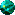 Times/NotesMondayTuesdayWednesdayThursdayFridayHOME TIMEHOME TIMEHOME TIMEHOME TIMEHOME TIMEHOME TIME